Семинар на теплоходе «Актуальные вопросы охраны окружающей среды»4 дняПриглашаем вас принять участие в семинаре, посвященном актуальным проблемам охраны окружающей средыНа семинар приглашаются сотрудники природоохранных служб предприятий и организаций, специалисты по разработке природоохранной документации, сотрудники государственных органов, осуществляющих управление и надзор в области охраны окружающей среды.До 31 марта 2022 года действуют льготные цены на участие в семинаре.Теплоход: «Маленький принц»Маршрут: Нижний Новгород — Ярославль — Углич — МоскваДата проведения: 26-29 мая 2022 г.Категории кают и стоимость: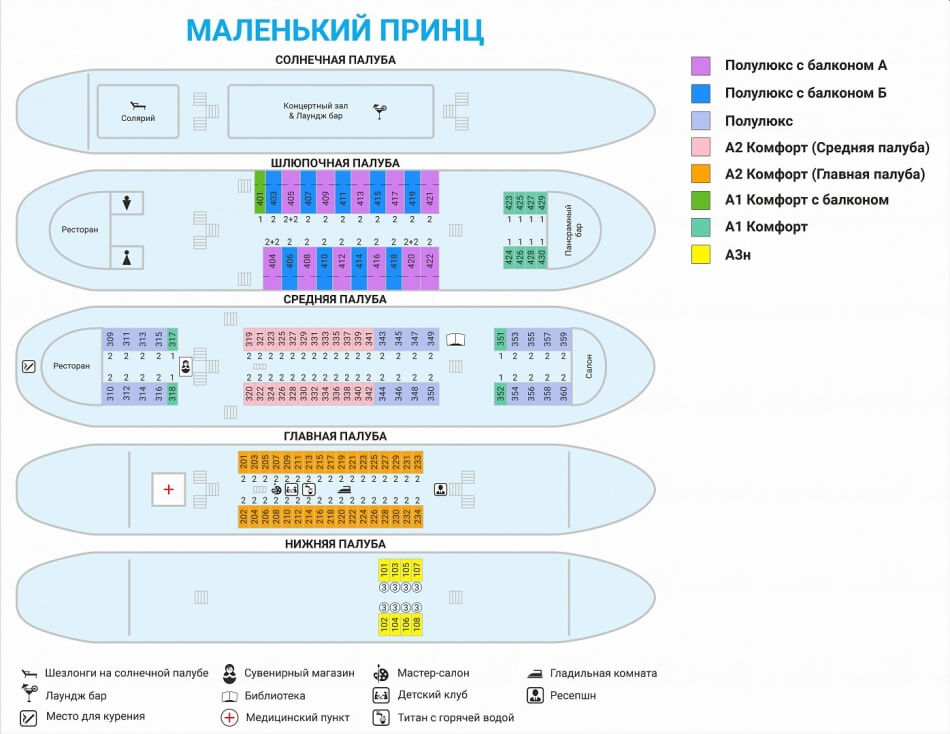 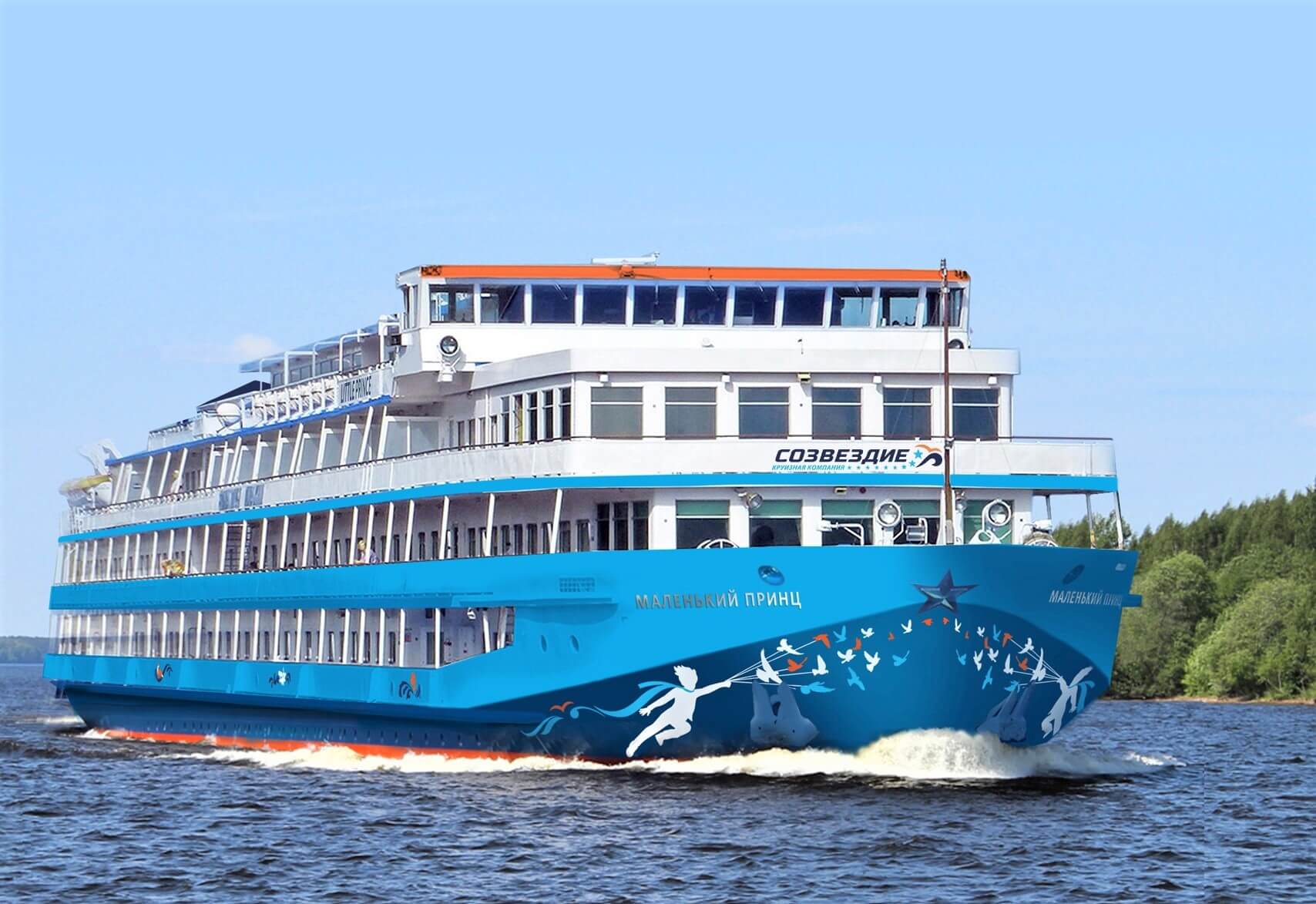 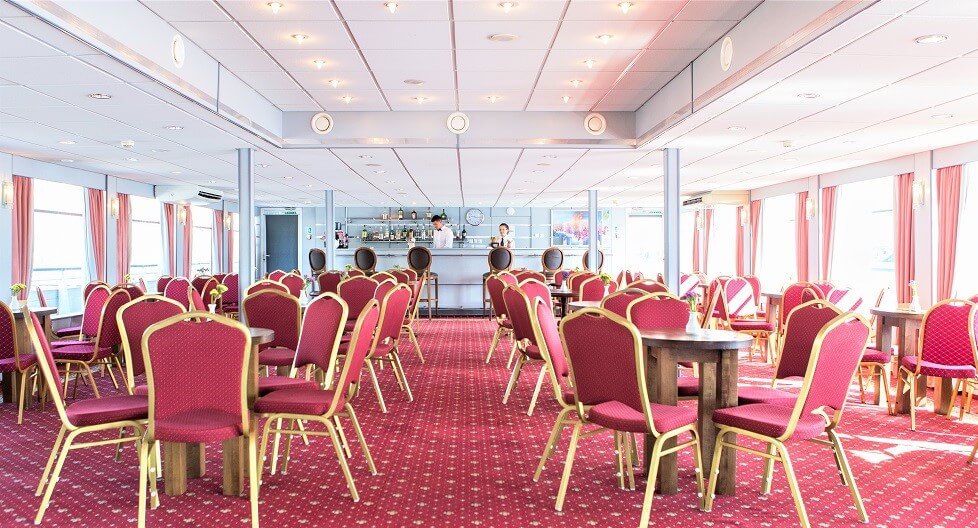 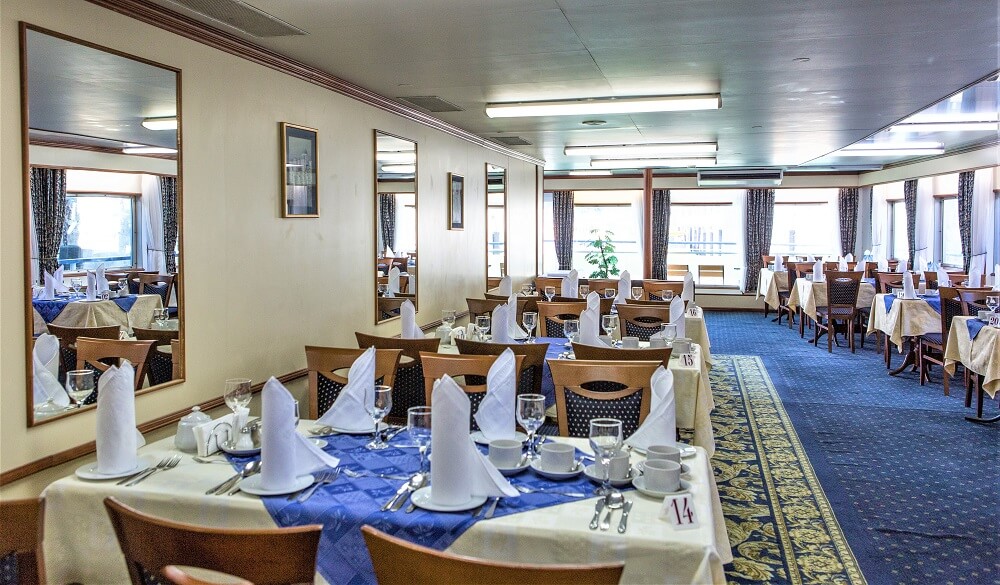 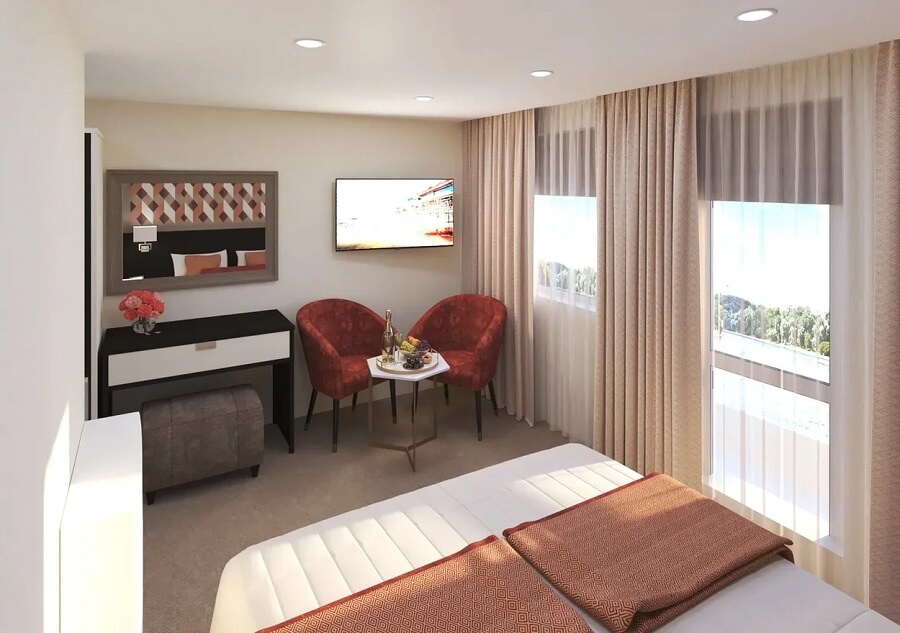 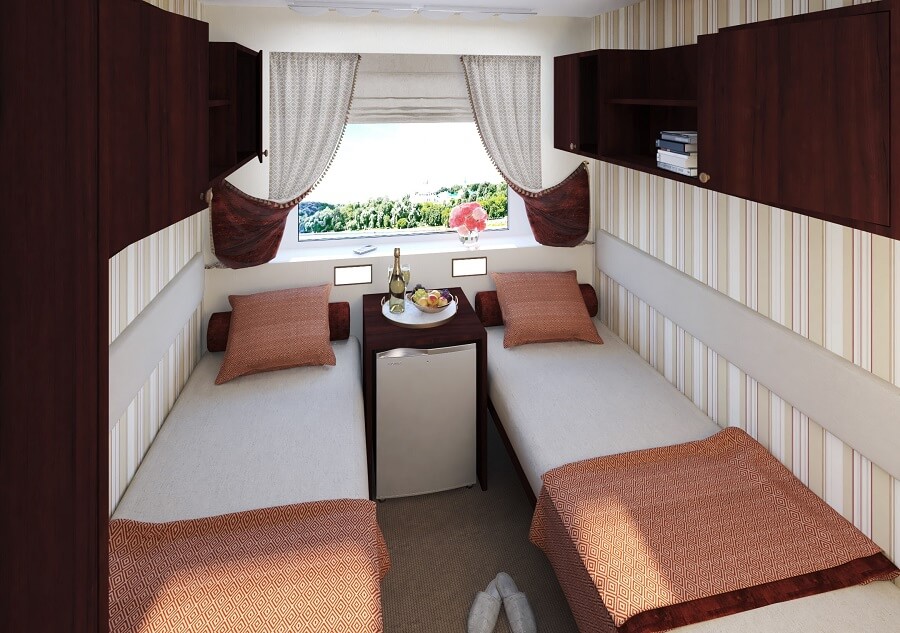 ЛекторыС докладами выступят ведущие специалисты страны в области охраны окружающей среды, эксперты надзорных структур федерального и регионального уровней, представители экспертизы, а также ведущие экологи и разработчики проектной документации. Специалисты Фирмы «Интеграл» проведут индивидуальные консультации для участников семинара по программным средствам серии «Эколог».Что вы узнаетеВ ходе семинара будут обсуждаться вопросы правоприменительной практики в области развития системы государственного управления природоохранной деятельности, вопросы государственного регулирования в области рационального использования и охраны водных объектов, в области охраны атмосферного воздуха и в области обращения с отходами, а также современное программное обеспечение природоохранной деятельности.Программа курсаЗаконодательствоПравоприменительная практика в области охраны окружающей средыРазвитие системы государственного управления природоохранной деятельностьюГосударственное регулирование в области рационального использования и охраны водных объектов, охраны атмосферного воздуха и обращения с отходамиАктуальные вопросы разработки проектов СЗЗ предприятийПрограммное обеспечениеТрадиционный обзор программных продуктов серии «Эколог»Освещение новинок и планов на будущееКонсультации по программным продуктам Фирмы «Интеграл»Выдаваемый документВсем участникам выдается Сертификат об участии в семинареУсловия участияСтоимость участия в семинареСтоимость участия в семинаре зависит от категории каюты и включает в себя участие в 4-дневной программе семинара, проживание, питание и экскурсионную программу.До 31 марта 2022 года действуют льготные цены на участие в семинаре.Внимание!  Поскольку количество мест ограничено, просим вас в срок до 29 апреля 2022 года заполнить анкету в формате Word, которую вы можете направить нам на email: centreco@mail.ru или centreco@inbox.ru. Если на теплоходе на момент получения анкеты будут в наличии свободные места требуемой категории, ИПК «Интеграл» направит вам счет на участие в семинаре. При отсутствии свободных мест требуемой категории сотрудники ИПК «Интеграл» свяжутся с Вами и предложат другие варианты.Кат. каютыОписание каютыСтоимость, руб. (НДС не обл.),до 31.03.2022/ после 31.03.2022 Стоимость, руб. (НДС не обл.),до 31.03.2022/ после 31.03.2022 Стоимость, руб. (НДС не обл.),до 31.03.2022/ после 31.03.2022 3-местное2-местное1-местноеВТрехместная одноярусная каюта увеличенной площади со всеми удобствами (душ, туалет, умывальник).В каюте: три односпальных кровати, кондиционер, холодильник, радио, телевизор, иллюминаторы250003500030000400004000050000БДвухместная каюта со всеми удобствами (душ, туалет, умывальник).В каюте: две односпальных нижних кровати, кондиционер, холодильник, радио, телевизор, обзорное окно—35000450004500055000А2Полулюкс. Двухместная каюта со всеми удобствами (душ, туалет, умывальник).В каюте: две односпальных нижних кровати, кондиционер, холодильник, радио, телевизор, обзорное окно–40000500005000060000Б1Одноместная каюта со всеми удобствами (душ, туалет, умывальник).В каюте: одна односпальная кровать, кондиционер, холодильник, радио, телевизор, обзорное окно––5000060000А+Полулюкс с балконом. Двухместная каюта со всеми удобствами (душ, туалет, умывальник).В каюте: две односпальных нижних кровати, кондиционер, холодильник, радио, телевизор, обзорное окно, персональный балкон с мебелью для отдыха–50000600006000070000